отчётпо добровольческой акции"Весенняя неделя добра" по МБОУ «Старо Ямкинская ООШ»                                             23 апреля «Семейное чтение любимых книг»Конкурс выразительного чтения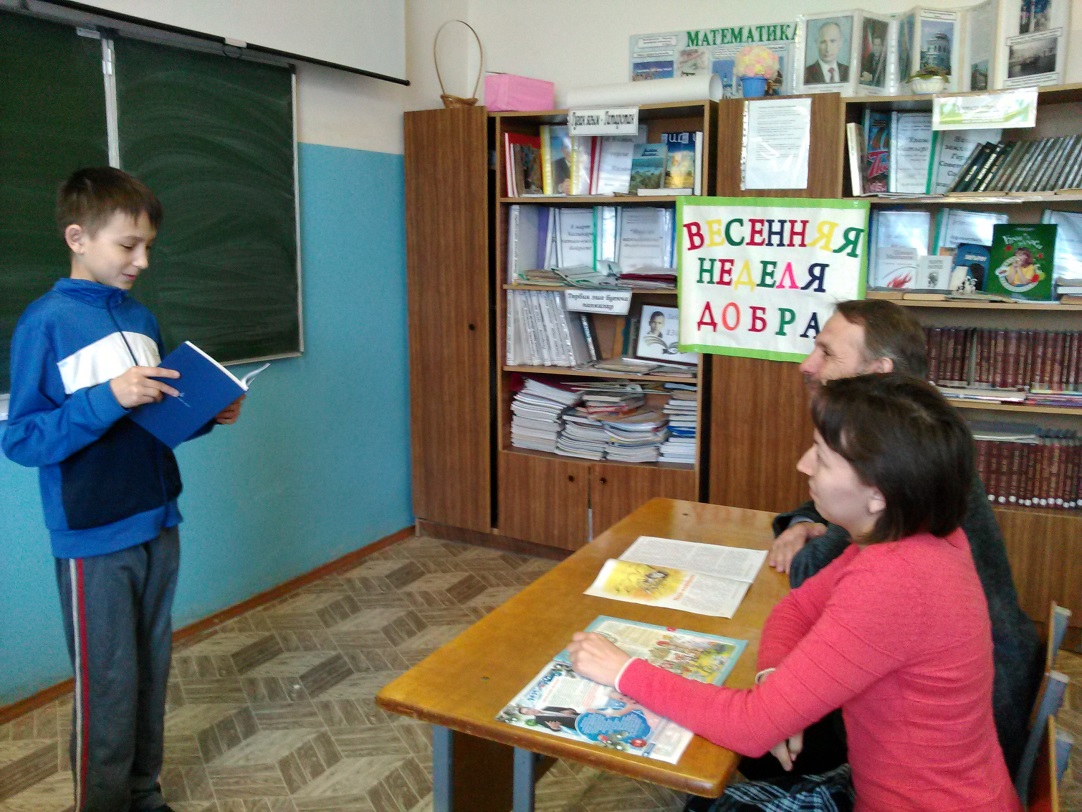 «Мы читаем всей семьей»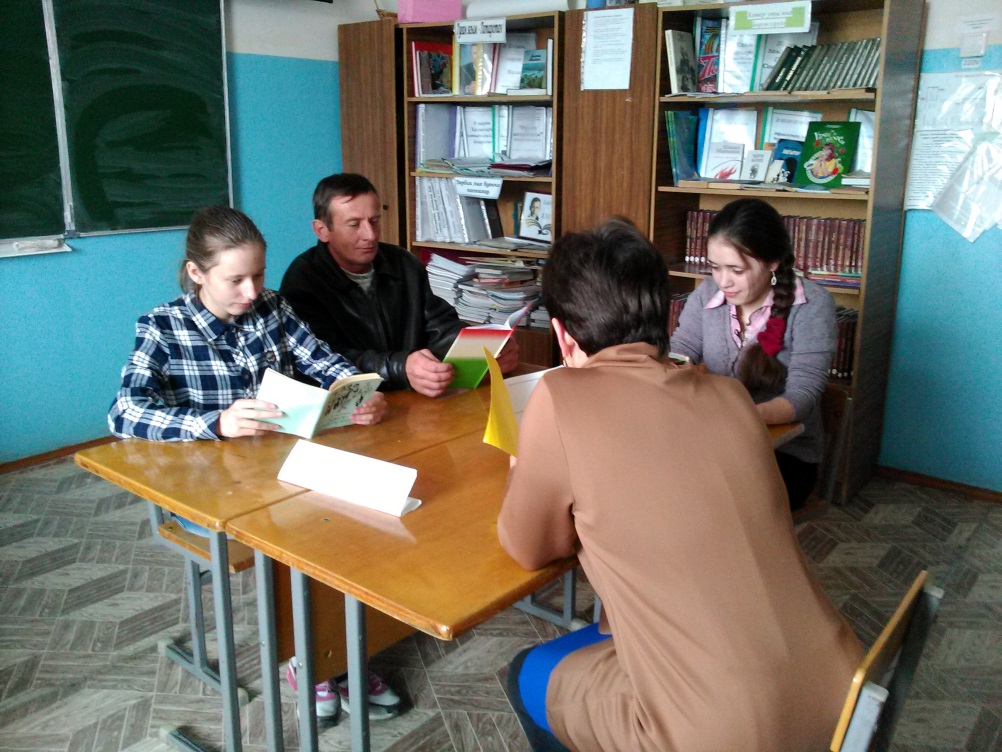 посещение сельской библиотеке    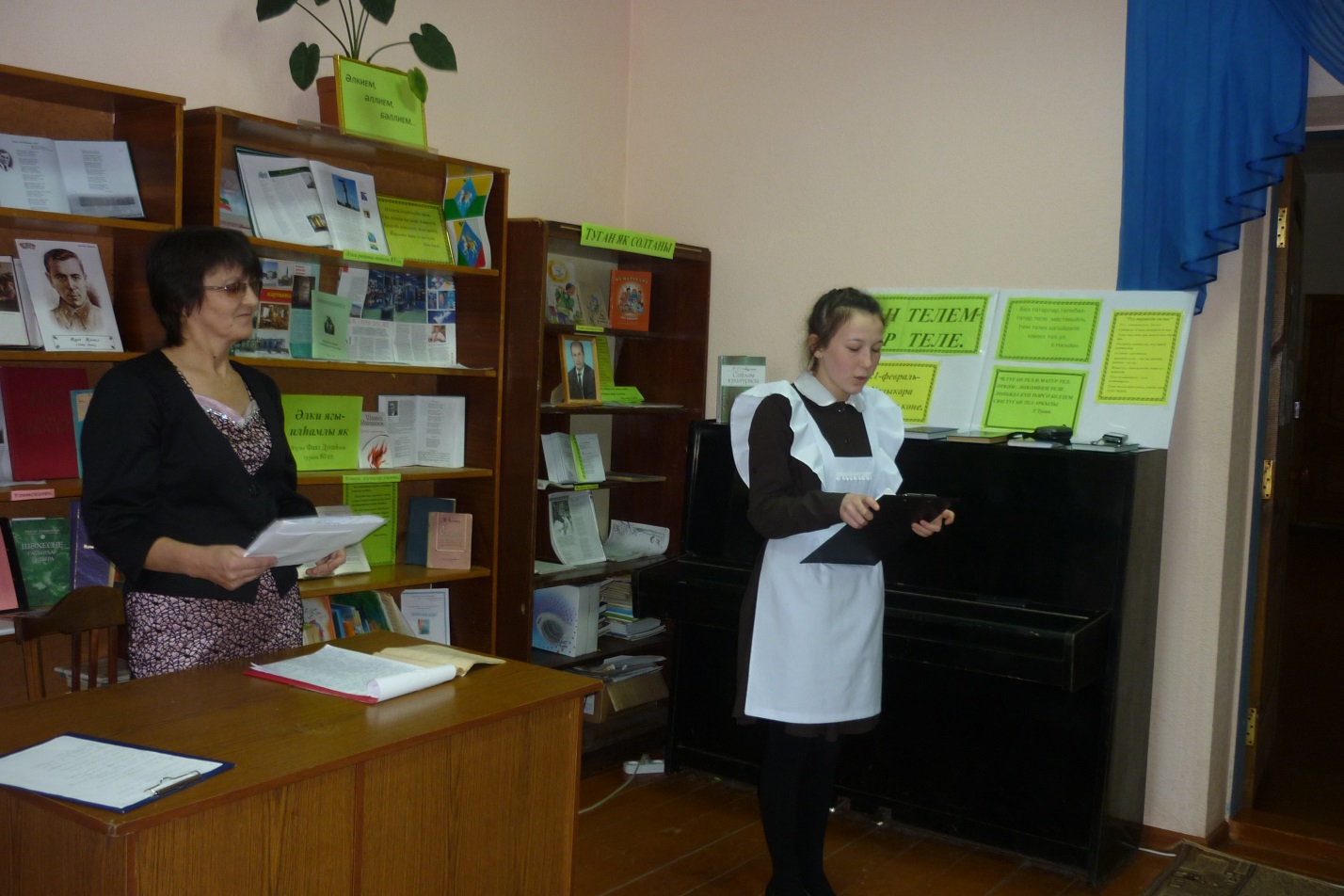 ЗДВР:                                                              Г.Р.Гизатуллина 